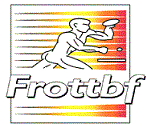 Annexe au formulaire d’inscriptionResponsable du traitementNom : F.R.O.T.T.B.F. asblReprésenté par : Mr DERESTEAU OlivierAdresse : Chemin du Vicinal, n° 4 A  -  4190  -  FERRIERESDélégués à la protection des donnéesBrabant : Mr DEHOUX Jean-Pierre – Rue de l’Etang, 7 – 1340 - OTTIGNIESHainaut : Mr KREJCI Jean-Jacques – Rivage de Buisserêt, 42 – 7181 - FELUYLiège : Mr DERESTEAU Olivier – Chemin du Vicinal, 4 A – 4190 – FERRIERESLa F.R.O.T.T.B.F. asbl, fédération sportive, a récolté les données via le formulaire d’inscription. Celles-ci sont enregistrées dans un fichier informatisé au sein de la fédération. En dehors des cas énoncés ci-dessous, la F.R.O.T.T.B.F. asbl le club/fédé/centre sportif s’engage à ne pas vendre, louer, céder ni donner accès à vos données sans votre consentement préalable à des tiers, à moins d’y être contraint en raison d’une obligation légale.Si la F.R.O.T.T.B.F. asbl décide d’utiliser les données en vue d’une autre finalité que celle initialement prévue, il doit en informer la personne concernée. Le responsable du traitement est tenu de prendre les mesures techniques et organisationnelles appropriées afin de garantir la sécurité du traitement des données à caractère personnel. Conformément au Règlement européen n°2016/679/UE du 27 avril 2016 relatif à la protection des personnes physiques à l’égard du traitement de données à caractère personnel et à la libre circulation de ces données, vous bénéficiez d’un droit d’accès, de rectification, d’effacement de vos données, de limitation du traitement, à la portabilité des données, d’opposition et un droit d’introduire une réclamation.Pendant cette période, nous mettons en place tous nos moyens afin d’assurer la confidentialité et la sécurité de vos données personnelles, de manière à empêcher leur endommagement, effacement ou accès par des tiers non autorisés.Je soussigné, (nom de la personne concernée, et/ou nom du parent/représentant légal), confirme donner mon consentement à la F.R.O.T.T.B.F. asbl en vue du traitement (des/de mes) données à caractère personnel (de l’enfant ………………………………………….) communiquées dans le formulaire d’inscription conformément au Règlement relatif à la Protection de la Vie Privée.Nom, prénom : ………………………………………..Date : ………………………………………………….Signature : …………………………………………….Je soussigné, (nom de la personne concernée, et/ou nom du parent/représentant légal), confirme donner mon consentement à la F.R.O.T.T.B.F. asbl en vue de la prise de PHOTOS                                            (de l’enfant ………………………………………….) obtenues dans le cadre de cet événement.Nom, prénom : ………………………………………..Date : ………………………………………………….Signature : …………………………………………….Je soussigné, (nom de la personne concernée, et/ou nom du parent/représentant légal), confirme donner mon consentement à la F.R.O.T.T.B.F. asbl en vue de la publication de photos     (de l’enfant ………………………………………….) obtenues dans le cadre de cet événement.Nom, prénom : ………………………………………..Date : ………………………………………………….Signature : …………………………………………….Données - Nom, Prénom des membres des clubs- Adresse privée- Téléphone, GSM, N° C.I.- Email- Photo pour la carte d’affiliation- FonctionFinalité- assurer le traitement des inscriptions- assurer le suivi de la vie de la fédération sportive,   F.R.O.T.T.B.F. asblBase juridique- consentement- respect d’une obligation légale- intérêt légitime- sauvegarde d’un intérêt vital- exécution d’une mission d’intérêt publicDestinatairesLes membres de la F.R.O.T.T.B.F. asblDurée de conservationLes données sont conservées durant une période de 10 ans, après la dernière saison d’affiliation.Transfert vers un pays tiersNON